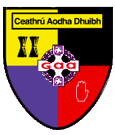 Carryduff GAC AGM MinutesSunday 23rd January 2022Opening The meeting was opened through MS Teams by the Secretary of the club at 8pm. All present were welcomed by the Chairperson Kate Connery. Attendees continued to join the lobby and be admitted by the secretary throughout the meeting. Attendance and Apologies Due to the unique nature of the AGM caused by the Covid 19 restrictions, there were no apologies, and the meeting invite was sent to those who expressed a willingness to attend. A copy of the members in attendance has not been saved. The meeting was declared quorate. Chair opened meeting welcoming Jack Devany County Chair (who actually was delayed and arrived later) and Sean Og McAteer County Secretary and all Club members. Point of Order Chairperson brought to the attention of all in attendance the guidelines received from the county board and what was received was disseminated to all in attendance. Motions were not to be debated, there are to be dealt with by the incoming Executive Committee. Questions and comments are to be addressed in the chat function.Adoption of Standing Orders Sean og agreed to act in place of Jack Devany Proposed by Collette Spillane and seconded by Paul Mc ConvilleMinutes of AGM 2020 The minutes of the 2020 AGM had already been published via the Club’s website. No issues were recorded. The minutes were proposed by Gerard Mc Keever and seconded by Alec Mc Gorian Interjection: Cormac Mc Crory Expressed concerns that it had not been noted  in the 2020 minutes he asked for the accounts to be circulated when received along with a visual presentation.This was noted Secretary’s Report Secretary gave a brief synopsis of report Chairperson expressed thanks to secretary for the work gone in to preparing his excellent reportThe Secretary’s report had been made available to all prior to the meeting via the Club’s website. There were no questions arising from the report and the report was accepted unanimously. Proposed by Louise Mc Mahon Seconded by Sean SpillaneFinancial Report. Paul stated that he was happy to be at the Treasurer GAA club and thanked those who made the finances much better their fundraising efforts There was then a visual representation of the accounts Treasurer fielded questions through the Chat function • Interjection: Mark Hollywood. Expressing concerns as to the presentation and approval of the annual accounts Chairperson’s Address The Chair thanked to the membership for a rollercoaster year, acknowledge any members who have suffered ill health or bereavement or been effected by the ongoing pandemic during the year. The Chair thanked the outgoing committee for their work and highlighted sporting achievements on the field of play.Jack Devany noted the club’s success and thanked all involved Election of Officers The chairman declared all offices vacant and asked Barney Clarke to conduct the election of Officers as the returning officer. The following were duly elected: -
Chairperson: Kate Connery Vice Chairman: Gerard McKeever Treasurer: Paul Lavery
Secretary: Niall Ferguson (as result of delivered vote)
Registrar: Sean Spillane
Public Relations Officer: Steven Cassin Players Rep Ronan Lawlor, Child Protection officer Joan Cunningham: Irish Language Officer Ana Marie Magorrian Committee Members:
Ronan McCaughey, Michael Cunningham, Brendan Guinness,
Colette Spillane, Gavin Kelly, Ger Connery, Mark Hanvey, Paul McConville,
Mark McCartan, Brendan SloanBarney then handed the meeting back to the Chairperson Chairperson congratulated all who were elected to the committee• Interjection: Sean Mc Geogh Expressing concerns as to the process carried out by retuning officers for the delivered vote.• Interjection: Mark Hollywood Expressing concerns as to the process carried out by retuning officers for the delivered vote.• Interjection: Cormac Mc Crory  Expressing concerns as to the process carried out by retuning officers for the delivered vote. This was addressed to County ChairThis was notedRecommendation’sRegistrar presented membership rates proposed for 2022 seasonSean fielded questions from the chat function.Proposed by Mark McCartan and seconded Paul Lavery Interjection: Mark Hollywood. Expressing concerns as to the presentation and delivery of the annual accounts in terms of clarification of membership income this was addressed to county officers  Motions These are to be carried forward for the incoming Executive Committee to consider as per the guidance received & presented to all members in advance of the AGM. • Interjection: Mark Hollywood: Expressed concerns about the guidance and     club communications • Interjection: Cormac Mc Crory: Expressed concerns about the guidance and club communications Hand up Paddy Tinnley: Outlined the procurement policy he had presented to the Committee Following discussion, it was agreed the committee would contact members to follow up to the AGMThe meeting was Closed